Приказ Министерства экономического развития Российской Федерации, Федерального казначейства от 20 сентября 2013 г. N 544/18н г. Москва"Об особенностях размещения на официальном сайте Российской Федерации в информационно-телекоммуникационной сети "Интернет" для размещения информации о размещении заказов на поставки товаров, выполнение работ, оказание услуг планов-графиков размещения заказов на 2014 и 2015 годы" 0Работа с документами:Сохранить в формате MS Word
Версия для печати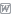 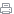 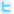 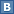 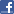 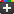 Дополнительно:Опубликовано: 4 декабря 2013 г. в "РГ" - Федеральный выпуск №6249 
Вступает в силу:1 января 2014 г.Зарегистрирован в Минюсте РФ 26 ноября 2013 г.Регистрационный N 30455В соответствии с частью 2 статьи 112 Федерального закона от 5 апреля 2013 г. N 44-ФЗ "О контрактной системе в сфере закупок товаров, работ, услуг для обеспечения государственных и муниципальных нужд" (Собрание законодательства Российской Федерации, 2013, N 14, ст. 1652; N 27, ст. 3480) приказываем:1. Утвердить Особенности размещения на официальном сайте Российской Федерации в информационно-телекоммуникационной сети "Интернет" для размещения информации о размещении заказов на поставки товаров, выполнение работ, оказание услуг планов-графиков размещения заказов на 2014 и 2015 годы согласно приложению.2. Настоящий приказ вступает в силу с 1 января 2014 г.Министр экономического развития Российской Федерации А. УлюкаевРуководитель Федерального казначействаР. АртюхинПриложениеОсобенности размещения на официальном сайте Российской Федерации в информационно-телекоммуникационной сети "Интернет" для размещения информации о размещении заказов на поставки товаров, выполнение работ, оказание услуг планов-графиков размещения заказов на 2014 и 2015 годы1. Настоящие Особенности размещения на официальном сайте Российской Федерации в информационно-телекоммуникационной сети "Интернет" для размещения информации о размещении заказов на поставки товаров, выполнение работ, оказание услуг планов-графиков размещения заказов на 2014 и 2015 годы (далее - Особенности) устанавливают особенности размещения заказчиком на официальном сайте Российской Федерации в информационно-телекоммуникационной сети "Интернет" для размещения информации о размещении заказов на поставки товаров, выполнение работ оказание услуг www.zakupki.gov.ruwww.zakupki.gov.ru (далее - официальный сайт) планов-графиков размещения заказов товаров, работ, услуг для обеспечение государственных и муниципальных нужд на 2014 и 2015 годы (далее - планы-графики) в соответствии с совместным приказом Министерства экономического развития Российской Федерации и Федерального казначейства от 27 декабря 2011 г. N 761/20н "Об утверждении порядка размещения на официальном сайте планов-графиков размещения заказов на поставки товаров, выполнение работ, оказание услуг для нужд заказчиков и формы планов-графиков размещения заказа на поставки товаров, выполнение работ, оказание услуг для нужд заказчиков" (зарегистрирован Министерством юстиции Российской Федерации 9 февраля 2012 г., регистрационный N 23186) с изменениями, внесенными совместным приказом Министерства экономического развития Российской Федерации и Федерального казначейства от 10 июня 2013 г. N 315/5н "О внесении изменения в совместный приказ Минэкономразвития России и Федерального казначейства от 27 декабря 2011 г. N 761/20н" (зарегистрирован Министерством юстиции Российской Федерации 2 июля 2013 г., регистрационный N 28961) (далее - приказ N 761/20н).Положения, установленные Особенностями для заказчиков, распространяются на определенные Федеральным законом от 5 апреля 2013 г. N 44-ФЗ "О контрактной системе в сфере закупок товаров, работ, услуг для обеспечения государственных и муниципальных нужд" (Собрание законодательства Российской Федерации, 2013, N 14, ст. 1652; N 27, ст. 3480) (далее - Федеральный закон N 44-ФЗ) уполномоченные органы, уполномоченные учреждения, на которые в соответствии со статьей 26 Федерального закона N 44-ФЗ возложены полномочия, в том числе на планирование закупок, а также на юридические лица, на которые при осуществлении ими закупок в соответствии со статьей 15 Федерального закона N 44-ФЗ распространяются положения указанного Федерального закона.2. Планы-графики подлежат размещению на официальном сайте не позднее одного календарного месяца после принятия закона (решения) о бюджете. В случаях, указанных в пункте 7 Особенностей, размещение плана-графика на официальном сайте осуществляется в день его утверждения.3. Планы-графики, содержащие сведения, составляющие государственную тайну, на официальном сайте не размещаются.4. План-график содержит перечень товаров, работ, услуг, закупка которых осуществляется путем проведения конкурса (открытого конкурса, конкурса с ограниченным участием, двухэтапного конкурса, закрытого конкурса, закрытого конкурса с ограниченным участием, закрытого двухэтапного конкурса), аукциона (аукциона в электронной форме, закрытого аукциона), запроса котировок, запроса предложений или путем закупки у единственного поставщика (подрядчика, исполнителя), а также способом определения поставщика (подрядчика, исполнителя), определяемом в соответствии со статьей 111 Федерального закона N 44-ФЗ.5. Размещение плана-графика на официальном сайте по форме планов-графиков размещения заказов на поставки товаров, выполнение работ, оказание услуг для нужд заказчиков, утвержденной приказом N 761/20н (далее - форма планов-графиков), осуществляется с учетом следующих положений:1) в наименовании плана-графика указывается: "План-график размещения заказов на поставку товаров, выполнение работ, оказание услуг для обеспечения государственных и муниципальных нужд на ____ год" с отражением года, на который формируется план-график. При указании данных о заказчике, предусмотренных формой планов-графиков по строке "ОКАТО", указывается код Общероссийского классификатора территорий муниципальных образований (OKTMO);2) в соответствующих столбцах, предусмотренных формой планов-графиков, указываются:а) в столбце 1 - код бюджетной классификации Российской Федерации (КБК), содержащий в том числе код классификации операции сектора государственного управления, относящийся к расходам бюджетов;б) в столбце 2 по соответствующей закупке (лоту) - код Общероссийского классификатора видов экономической деятельности (ОКВЭД), соответствующий коду Общероссийского классификатора продукции по видам экономической деятельности (ОКПД), с обязательным указанием класса, подкласса, группы, подгруппы и вида объекта закупки;в) в столбце 3 по соответствующей закупке (лоту) - вместо кода Общероссийского классификатора видов экономической деятельности, продукции и услуг (ОКДП) - код ОКПД с обязательным указанием класса, подкласса, группы, подгруппы и вида объекта закупки;г) в столбце 4 - порядковый номер закупки (лота), осуществляемой в пределах календарного года, присваиваемый заказчиком последовательно с начала года, вне зависимости от способа формирования плана-графика, в соответствии со сквозной нумерацией, начинающейся с единицы;д) в столбце 5 - наименование товара, работы, услуги, являющихся предметом контракта. В случае, если при осуществлении закупки выделяются лоты, в плане-графике предмет контракта указывается раздельно по каждому лоту;е) в столбце 6:минимально необходимые требования, предъявляемые к предмету контракта, которые могут включать функциональные, технические, качественные и эксплуатационные характеристики предмета контракта, связанные с определением соответствия поставляемых товаров, выполняемых работ, оказываемых услуг потребностям заказчика и позволяющие идентифицировать предмет контракта, с учетом положений статьи 33 Федерального закона N 44-ФЗ;международные непатентованные наименования лекарственных средств или при отсутствии таких наименований химические, группировочные наименования, если объектом закупки являются лекарственные средства;запреты на допуск товаров, работ, услуг, а также ограничения и условия допуска товаров, работ, услуг для целей осуществления закупок в соответствии со статьей 14 Федерального закона N 44-ФЗ (при наличии таких запретов, ограничений, условий);предоставляемые участникам закупки преимущества в соответствии со статьями 28 и 29 Федерального закона N 44-ФЗ (при наличии таких преимуществ);дополнительные требования к участникам закупки, установленные в соответствии с частью 2 статьи 31 Федерального закона N 44-ФЗ (при наличии таких требований);информация об ограничениях, связанных с участием в закупке только субъектов малого предпринимательства, социально ориентированных некоммерческих организаций в соответствии со статьей 30 Федерального закона N 44-ФЗ (при наличии таких ограничений);информация об обязательном общественном обсуждении закупки товара, работы или услуги;ж) в столбце 7 - единицы измерения товаров, работ, услуг, являющихся предметом контракта, в соответствии с Общероссийским классификатором единиц измерения (ОКЕИ) (в случае, если объект закупки может быть количественно измерен);з) в столбце 8 - количество товаров, работ, услуг, являющихся предметом контракта, в соответствии с единицами измерения, предусмотренными в столбце 7 формы планов-графиков. В случае, если период осуществления закупки товаров превышает срок, на который утверждается план-график, в столбце 8 формы планов-графиков через символ "/" также указывается количество товара, планируемого к поставке в текущем году исполнения контракта (в случае, если объект закупки может быть количественно измерен);и) в столбце 9 - начальная (максимальная) цена контракта (в тыс. рублей). Начальная (максимальная) цена контракта определяется заказчиком в соответствии с требованиями статьи 22 Федерального закона N 44-ФЗ. В случае, если период осуществления закупки превышает срок, на который утверждается план - график, в столбце 9 через символ "/" также указывается размер выплат в текущем году исполнения контракта. В случае, если при заключении контракта на выполнение работ по техническому обслуживанию и (или) ремонту техники, оборудования, оказанию услуг связи, юридических услуг, медицинских услуг, образовательных услуг, услуг общественного питания, услуг переводчика, услуг по перевозкам грузов, пассажиров и багажа, гостиничных услуг, услуг по проведению оценки невозможно определить объем подлежащих выполнению таких работ (услуг), указывается цена запасных частей или каждой запасной части к технике, оборудованию, цена единицы работы или услуги, а также через символ "/" максимальный размер оплаты по контракту;к) в столбце 10 - через символ "/" размер обеспечения заявки (в тыс. рублей), размер обеспечения исполнения контракта (в тыс. рублей) и размер аванса (в процентах) (последнее - если предполагается);л) в столбце 11 - планируемый срок размещения извещения об осуществлении закупки, направления приглашения принять участие в определении поставщика (подрядчика, исполнителя). В случае, если в соответствии с Федеральным законом N 44-ФЗ не предусмотрено размещение извещения об осуществлении закупки или направление приглашения принять участие в определении поставщика (подрядчика, исполнителя), указывается планируемый срок заключения контракта;м) в столбце 12 - срок исполнения контракта. В случае, если контрактом предусмотрены поэтапное исполнение контракта и его оплата, указываются сроки исполнения отдельных этапов, если периодичная поставка товаров, выполнение работ, оказание услуг - периодичность поставки товаров, выполнения работ, оказания услуг (ежедневно, еженедельно, два раза в месяц, ежемесячно, ежеквартально, раз в полгода);н) в столбце 13 - способ определения поставщика (подрядчика, исполнителя);о) в столбце 14 - обоснование внесения изменений в утвержденный план-график со ссылкой на соответствующий случай, предусмотренный пунктом 15 примечаний к форме планов-графиков;3) информация о закупках, которые планируется осуществлять в соответствии с пунктами 4 и 7 части 2 статьи 83 Федерального закона N 44-ФЗ, указывается в столбцах 1, 5, 9 и 13 формы планов-графиков одной строкой в размере совокупного годового объема денежных средств по каждому из перечисленных ниже объектов закупки:а) преподавательские услуги, оказываемые физическими лицами;б) услуги экскурсовода (гида), оказываемые физическими лицами;в) лекарственные препараты;4) информация о закупках, которые планируется осуществлять в соответствии с пунктами 4 и 5 части 1 статьи 93 Федерального закона N 44-ФЗ, указывается в столбцах 1, 9 и 13 формы планов-графиков одной строкой по каждому коду бюджетной классификации в размере совокупного годового объема денежных средств по каждому из перечисленных ниже объектов закупки:а) товары, работы или услуги на сумму, не превышающую ста тысяч рублей;б) товары, работы или услуги на сумму, не превышающую четырехсот тысяч рублей;5) после информации о закупках, которые планируется осуществлять в соответствии с пунктами 4 и 5 части 1 статьи 93 Федерального закона N 44-ФЗ, в столбцах 9 и 13 формы плана-графика указывается следующая итоговая информация о совокупных годовых объемах закупок (тыс. рублей):а) у единственного поставщика (подрядчика, исполнителя) в соответствии с пунктом 4 части 1 статьи 93 Федерального закона N 44-ФЗ;б) у единственного поставщика (подрядчика, исполнителя) в соответствии с пунктом 5 части 1 статьи 93 Федерального закона N 44-ФЗ;в) у субъектов малого предпринимательства, социально ориентированных некоммерческих организаций;г) осуществляемых путем проведения запроса котировок;д) всего планируемых в текущем году. Через символ "/" указывается также размер выплат по исполнению контрактов в текущем году;6) в случае, если заказчик не планирует осуществлять закупки товаров, работ, услуг в течение календарного года, в столбце 5 плана-графика указывается, что в текущем году закупки не предусмотрены. При этом остальные столбцы не заполняются;7) в нижнем правом углу плана-графика указывается ответственный за формирование плана-графика соответственно заказчика, уполномоченного органа, уполномоченного учреждения (фамилия и инициалы, телефон (факс) и (или) адрес электронной почты).6. Внесение изменений в план-график, размещенный на официальном сайте, по каждому объекту закупки осуществляется не позднее чем за десять календарных дней до дня размещения на официальном сайте извещения об осуществлении закупки или направления приглашения принять участие в определении поставщика (подрядчика, исполнителя), за исключением случаев, указанных в пункте 7 Особенностей, а в случае, если в соответствии с Федеральным законом N 44-ФЗ не предусмотрено размещение извещения об осуществлении закупки или направление приглашения принять участие в определении поставщика (подрядчика, исполнителя), не позднее чем за десять календарных дней до даты заключения контракта.7. В случае осуществления закупок путем проведения запроса котировок в целях оказания гуманитарной помощи либо ликвидации последствий чрезвычайных ситуаций природного или техногенного характера в соответствии со статьей 82 Федерального закона N 44-ФЗ, внесение изменений в план-график, размещенный на официальном сайте, осуществляется в день направления запроса о предоставлении котировок участникам закупок, а в случае осуществления закупки у единственного поставщика (подрядчика, исполнителя), в соответствии с пунктами 9 и 28 части 1 статьи 93 Федерального закона N 44-ФЗ, не позднее чем за один календарный день до даты заключения контракта.